ПОЛОЖЕНИЕ О  XXIV МЕЖДУНАРОДНОМ КОНКУРСЕ ДЕТСКОГО, ЮНОШЕСКОГО И МОЛОДЁЖНОГОТВОРЧЕСТВА ПО ВИДЕОЗАПИСЯМ«РАЗНОЦВЕТНЫЕ НОТЫ МИРА» г.Ростов-на-Дону22-28 июня 2020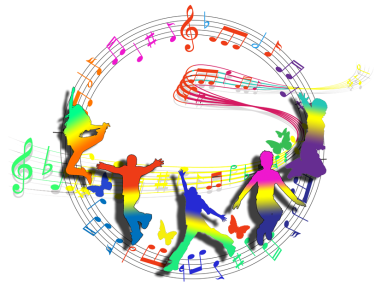 E-mail: noty-mira@mail.ru             mail@noty-mira.ruТел.:    8(863)2750864 (с 9 до 17 по мск вр)+79185550864Основная цель  конкурса – поддержка талантливых детей, молодёжи, любительских и профессиональных коллективов, определение их мастерства и профессионализма.Условия участия:В конкурсе принимают участие  творческие коллективы, отдельные исполнители, студенты учебных заведений, педагоги-конкурсанты, участники художественной самодеятельности, непрофессиональные и профессиональные исполнители, хоры, оркестры, хореографические коллективы, ансамбли, театры без ограничений по возрасту.Для участия в конкурсе участники подают заявку в Оргкомитет Конкурса.Подать заявку можно одним из двух способов:1) Заполнить заявку на сайте конкурса  http://noty-mira.ru/app2) Заполнить форму заявки, которая  находится на стр. 6 данного Положения и прислать ее на адрес noty-mira@mail.ru или mail@noty-mira.ruКонкурсанты имеют право принять участие в неограниченном количестве номинаций. На каждого участника (или коллектив) заполняется отдельная заявка. На каждую дополнительную номинацию заполняется отдельная заявка.Заявки на участие принимаются до 17 июня 2020 года.Номинации конкурса:Инструментальное исполнительство:фортепиано (соло, ансамбли);струнные и щипковые инструменты (соло, ансамбли, оркестры);духовые инструменты (соло, ансамбли, оркестры);ударные инструменты (соло, ансамбли, оркестры);народные инструменты (соло, ансамбли, оркестры);эстрадные инструменты (соло, ансамбли);смешанные ансамбли и оркестры;концертмейстерское искусство;композиция.Программные требования: солисты исполняют 1 произведение, произведение исполняется наизусть; ансамбли и оркестры исполняют 1 произведение, можно исполнять по нотам (не влияет на результат). Продолжительность выступления: солисты – до 5  минут, ансамбли – до 7 минут. Для возрастных групп 4-6 и 7-9 лет допускается исполнение 2-х произведений, если каждое из них имеет продолжительность 1 мин и менее. В данном случае оба произведения должны быть записаны в один файл.Вокальное творчество:Эстрадный вокал (соло, ансамбль);Джазовый вокал (соло, ансамбль);Академическое пение (соло, ансамбль, хор);Народное пение, в том числе фольклор  (соло, ансамбль, хор);Авторская песня.Программные требования: солисты исполняют 1 песню продолжительностью не более 5-ти минут; ансамбли и хоры исполняют 1 песню продолжительностью не более 7-ти минут. Хореография (соло, дуэт, ансамбль):Классический танец;Народный танец;Народно-стилизованный танец;Детский танец;Эстрадный танец;Эстрадно-спортивный танец;Современный танец;Бальный танец;Восточные танцы;Уличный танец;Степ;Современная пластика.Программные требования: солисты исполняют 1 танец продолжительностью не более 5-ти минут; танцевальные коллективы (дуэты, ансамбли) исполняют 1 танец продолжительностью не более 7 минут.Театральное творчество:Миниатюры, отрывки из спектаклей;художественное чтение;кукольный театр; музыкальный театр;театр мод;пластические спектакли и композиции.Программные требования: Театральное искусство: одна композиционно законченная сцена (из пьесы, спектакля) или 1 монолог. Максимальная продолжительность: мюзикл, драматургия – до 40 мин, кукольный театр – до 20 мин, пластические композиции – до 10 мин, художественное слово – до 5 мин. Театр моды: одна коллекция. Максимальное время презентации одной коллекции 7 минут.Возрастные категории  (для всех номинаций): 4-6 лет, 7-9 лет; 10-12 лет; 13-15 лет; 16-18 лет; 19-25 лет; старше 25 лет (возраст не ограничен); смешанная возрастная категория;преподаватель и ученик.Возраст участника определяется на первый день проведения конкурса. Для подтверждения возраста участника необходимо прислать ксерокопию его любого документа (паспорта или свидетельства о рождении), для групп - список участников с датами их рождения за подписью и печатью представляемого ими учебного заведения. Это подтверждение просим вас отправить нам по электронной почте noty-mira@mail.ru или mail@noty-mira.ruКритерии оценки конкурсантов:Инструментальное исполнительство:уровень исполнительского мастерства, техника исполнения,качество звучания инструмента,подбор и соответствие репертуара возрастным особенностям исполнителя,музыкальность,эмоциональность исполнения,исполнительская и музыкальная культура.Вокальное творчество:подбор и соответствие репертуара возрастным особенностям исполнителя,чувство ритма,чистота интонации, красота тембра и сила голоса,оригинальность репертуара и исполнительской интерпретации,эмоциональность исполнения,культура и сценическое движение.Хореография:уровень исполнительского мастерства, Техника исполнения,подбор и соответствие репертуара возрастным особенностям исполнителя,раскрытие художественного образа,соответствие музыкального и хореографического материала,композиционная выстроенность, костюм,артистизм.Театральное творчество:художественная ценность драматургического материала; единство замысла, формы и содержания:  декорации, свет, музыка, костюмы; уровень актерского мастерства; художественный и режиссерский уровень спектакля.Театр мод:дизайн костюма, дефиле, режиссерское решение, сценический образ.Художественное чтение:уровень исполнительского мастерства, творческий потенциал, чувство жанровой особенности.Наградной фонд:Победители определяются по итогам Конкурса.Участники награждаются:дипломом обладателя «Гран–при»,дипломами лауреата I, II, III степеней, дипломами дипломанта I, II, III степеней,дипломом дипломанта.Количество наградных дипломов:Диплом «Гран-при» (1 коллектив, 1 отдельный участник в каждой номинации, если есть достойные претенденты).Диплом «Лауреат I степени» (в каждой номинации количество дипломов не ограничено).Диплом «Лауреат II степени» (в каждой номинации количество дипломов не ограничено).Диплом «Лауреат III степени» (в каждой номинации количество дипломов не ограничено).Диплом «Дипломант I степени» (в каждой номинации количество дипломов не ограничено).Диплом «Дипломант II степени» (в каждой номинации количество дипломов не ограничено).Диплом «Дипломант III степени» (в каждой номинации количество дипломов не ограничено).Диплом «Дипломант» - (все остальные участники).Диплом «Лучший преподаватель» (преподаватели, подготовившие обладателей Гран-при)Диплом «Лучший руководитель коллектива» (руководители коллективов, завоевавших Гран-при)Диплом «Лучший концертмейстер» (концертмейстеры обладателей Гран-при)Диплом «Лучший хореограф» (хореографы обладателей Гран-при)Диплом «За преподавательское мастерство» (преподаватели лауреатов 1, 2, 3 степеней и дипломантов 1, 2, 3 степеней)Диплом «За концертмейстерское мастерство» (концертмейстеры лауреатов 1, 2, 3 степеней и дипломантов 1, 2, 3 степеней)Диплом «Самый юный участник» (по возрасту).Благодарственное письмо (руководители, преподаватели, концертмейстеры, хореографы всех участников конкурса).Каждый Диплом имеет индивидуальный номер. При участии коллективов, каждый участник коллектива получает Диплом плюс Диплом(ы) для руководителя (-лей).Жюри:Состав жюри формируется Оргкомитетом конкурса. В состав профессионального жюри входят педагоги-практики, доценты и профессора ведущих ВУЗов России, руководители творческих коллективов и студий, заслуженные работники культуры, искусства, науки и образования. Окончательный список жюри формируется после 17 июня 2020 г.На конкурсе применяется не соревновательный, а квалификационный принцип оценки конкурсной программы.Конкурсная программа оценивается жюри в каждой номинации с учетом возраста исполнителей, указанного в заявках.Жюри имеет право не присуждать некоторые награды.Решение жюри является окончательным и изменению не подлежит.Оргкомитет не несет ответственности за выставление оценок членами жюри и присуждение звания участникам.Результаты конкурса будут опубликованы на сайте http://noty-mira.ru/results не позднее 08 июля 2020 г 24:00 (по московскому времени).Оплата участия в конкурсеКонкурсный взнос, Первая номинация:Солист – 1050 руб. с участника.Ансамбль (от 2 до 3 человек) – 670 руб. с участника.Ансамбль (от 4 человек до 6 человек) – 530 руб. с участника.Ансамбль (от 7 человек до 10 человек) – 400 руб. с участника.Ансамбль (от 11 человек до 20 человек) – 290 руб. с участника.Ансамбль (от 21 человека и более) – 200 руб. с участникаНа участие во второй номинации предоставляется скидка 25%, на участие в третьей и последующих – 50%.Участникам с ограниченными возможностями предоставляется скидка 50 %. Участникам детям-сиротам и детям, оставшимся без попечения родителей, предоставляется скидка 50%. Для получения скидки необходимо прислать на адрес  noty-mira@mail.ru или mail@noty-mira.ru копию (скан, фото) любого подтверждающего документа.Конкурсанты имеют право принять участие в неограниченном количестве номинаций.Если конкурсант принимает участие в сольной и ансамблевой номинациях, сольное выступление всегда считается первым конкурсным номером, а ансамблевая номинация – вторым.Если ансамбль представляет для участия 2 конкурсных номера с разным количеством участников в каждом номере, то первым конкурсным номером считается номер с бОльшим количеством участников.Квитанция (или счет) на оплату высылается на ваш электронный адрес в течение 1-2 рабочих дней после получения от вас заявки. Оплату необходимо произвести до 18 июня 2020 г. в любом банке или отделении Почты.Взносы после проведения конкурсов не подлежат возврату. По факту получения от Вас заявки мы отправляем в ваш адрес счёт (или квитанцию) на оплату. По вашей просьбе мы можем направить на ваш электронный адрес договор, акт выполненных работ. Договор, счет и акт мы также можем выслать в оригинале Почтой России.Технические требования к видео:Разрешается использовать внешний микрофон (без обработки аудио-сигнала);Видеосъемка должна производиться без выключения и остановки видеокамеры, с начала и до конца  исполнения  произведения,  без монтажа. Во время исполнения программы на видео должны быть отчётливо видны руки, инструмент, лицо и все действия исполнителя в зависимости от номинации. В ансамблевой номинации должны быть отчётливо видны все участники ансамбля. Допускается любительский формат при соблюдении всех остальных условий конкурса. В случае несоответствия видеозаписи техническим требованиям конкурса, присланная заявка рассматриваться не будет.Для возрастных групп 4-6 и 7-9 лет допускается исполнение 2-х произведений, если каждое из них имеет продолжительность 1 мин и менее. В данном случае оба произведения должны быть записаны в один файл, остановка камеры между произведениями допускается.Не забывайте следить за качеством звука!Отправка и получение Дипломов и Благодарственных писем:Оргкомитет отправляет электронный вариант Диплома (для проверки правильности написания имен и названий) на электронный адрес конкурсанта, который был указан в заявке в период с 09-19 июля 2020г.Дипломы и благодарственные письма в оригинале высылаются на почтовый адрес, указанный в заявке, в период 20-30 июля 2020г. Каждому участнику по электронной почте будет выслан идентификационный номер почтового отправления. Почтовое отправление осуществляется через Почту России. На все без исключения почтовые отправления оргкомитет имеет в наличии почтовые подтверждения о факте отправки почтового пакета или конверта с Дипломами в адрес участников конкурса. Если Вы по каким-то причинам неправильно указали адрес, то Вы должны нас информировать об изменениях в адресе, на который оргкомитету необходимо выслать  Дипломы до момента их отправки на Ваш адрес (до 20 июля 2020 г.)Благодарственные письма педагогам и преподавателям, директорам и спонсорам высылаются вместе с Дипломами; после проведения конкурса и отправки Дипломов в Ваш адрес оргкомитет не принимает просьбы об отправке в Ваш адрес дополнительных поощрительных писем. Перечень лиц, которых Вы хотите поблагодарить, указывайте, пожалуйста, в заявке.Каждый кандидат на участие в интернет-конкурсе, проводимом в заочной форме, подавая заявку, принимает условия организатора и оргкомитета. Условия работы оргкомитета, и жюри устанавливает организатор, которые не подлежат корректировке третьих лиц. По условиям участников, других организаторов, законам и правилам других стран настоящие мероприятия не проводятся. E-mail: noty-mira@mail.ru; mail@noty-mira.ruТел.:    8(863)2750864 (с 10 до 18 по московскому времени)+79185550864 ОльгаГрафик проведения конкурсов "Разноцветные ноты мира"  (2019-2020 уч.г.)14-20 октября 20192-8 декабря 20193-9 февраля 202023-29 марта 202018-24 мая 202022-28 июня 2020ЗАЯВКА НА УЧАСТИЕ В XXIV МЕЖДУНАРОДНОМ КОНКУРСЕ ДЕТСКОГО, ЮНОШЕСКОГО И МОЛОДЁЖНОГО ТВОРЧЕСТВА ПО ВИДЕОЗАПИСЯМ «РАЗНОЦВЕТНЫЕ НОТЫ МИРА» 22-28 июня 2020 гЗаполненную заявку пришлите на адрес: noty-mira@mail.ru или mail@noty-mira.ruДанные для Диплома(указывайте так, как будет написано в дипломе)Фамилия, имя участника (название коллектива)Данные для Диплома(указывайте так, как будет написано в дипломе)НоминацияДанные для Диплома(указывайте так, как будет написано в дипломе)Возрастная категория(для возрастных категорий 4-6 лет и 7-9 лет – дата рождения)Данные для Диплома(указывайте так, как будет написано в дипломе)Конкурсная программа (Название, автор)Данные для Диплома(указывайте так, как будет написано в дипломе)Название учебного заведенияДанные для Диплома(указывайте так, как будет написано в дипломе)ФИО педагогов, руководителей (полностью) с указанием должностиДанные для Диплома(указывайте так, как будет написано в дипломе)Количество участников номераСсылка Вашего выступления(можно прислать позже, вместе со сканом оплаты)Ссылка Вашего выступления(можно прислать позже, вместе со сканом оплаты)Данные для отправки ДипломовЭлектронный адресДанные для отправки ДипломовПочтовый адрес, индекс, ФИО получателя (полностью)Данные для благодарственных писемПеречень лиц для благодарственных писем в дательном падеже (ФИО полностью, должность, название учебного заведения, организации)Дополнительная информация (при участии коллективов – список участников номера без нумерации, через запятую)Дополнительная информация (при участии коллективов – список участников номера без нумерации, через запятую)